Prefeitura Municipal de Ponte Nova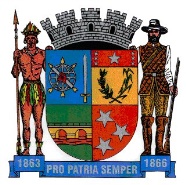 SECRETARIA DE EDUCAÇÃOEstado de Minas GeraisAtividades 8º AnoNuma turma de 40 meninas e 10 meninos, qual é a razão entre o número de meninas e o total da turma?Determine o valor de x na proporção  Se 12 e 9 são diretamente proporcionais a x e 54, determine o valor de x.Um produto custa R$ 12.000,00 para ser fabricado e é vendido por R$16.000,00.     Determine a razão do lucro para o preço de venda. Um comerciante vende um produto por R$ 15.000,00 e sabe-se que a razão do lucro para o preço de venda é 2/3. Calcule o custo deste produto.  Complete o quadro abaixo: Calcular o valor numérico das expressões algébricas:x5 – x4 + 5, para x = 1x3 – 2x + 1, para x = – 15ab – 6a2 + 9b3 – 7 , para a = 0, b = – 1Escreva na forma de uma expressão algébrica sendo N um número natural qualquer:a) o triplo de um número:b) a metade do triplo de um número:c) a quarta parte do quadrado de um número:d) o quíntuplo de um terço de um número:e) o quadrado do sucessor de um número:Abraços!termoscoeficienteparte literalvariáveis4ab– 3a4b